Circolare n. 101  Camporeale  12 /03/2021Ai docenti della scuola Primaria e Secondaria diCamporealeGrisìRoccamenaAi  Rappresentanti (tramite Coordinatori)Agli alunniAl sito webOggetto:  Questionario alunni. Rete “Siamo tutti sulla stessa barca”. Nell’ambito della Rete “Siamo tutti sulla stessa barca” promossa dalla nostra istituzione scolastica, con  Delibera N. 39  del 15-10-2020,  in sede di Collegio,  è stato elaborato un semplice questionario per gli alunni della Scuola Primaria e della Scuola Secondaria di I grado, (di seguito...il link), volto a rilevare i bisogni del nostro territorio. La nostra rete infatti, che annovera già diverse scuole, fondazioni, associazioni, comuni delle provincie di Trapani e Palermo, ha lo scopo di contestualizzare e rendere concrete le “educazioni”, con l’aderenza fattuale ai bisogni dei territori che il presente periodo storico richiede. Partendo dai documenti ufficiali ministeriali sull’educazione civica, ambientale, alla salute, alla mobilità sostenibile, con attività principalmente curriculari e/o extracurriculari, le singole scuole aderenti stanno percorrendo un viaggio didattico, iniziando dall’osservazione dei bisogni del proprio territorio, per risalire lungo i cardini fondanti le “educazioni”, al fine di far maturare negli alunni uno spiccato senso civico ed una capacità critica, che non sia sterile ma accompagnata da proposte concrete, legate ai bisogni del proprio contesto territoriale. Si passerà, in questo modo, da un approccio teorico alle “educazioni” ad uno sguardo pratico nei confronti di essere, per far comprendere agli alunni la loro importanza e la loro potenziale incidenza sulla nostra vita quotidiana. Monitoraggio alunni Scuola Primaria:https://forms.gle/HWWYLKAhUUFULCoG9Monitoraggio alunni Scuola Secondaria di I Grado:https://docs.google.com/forms/d/124pyBb2jEBcTTXqPQADaNkL1VeDEcCZ400cu91C5bYE/editLa data ultima di compilazione del google form, è stata fissata dalla rete per mercoledi 24 marzo 2021. IL DIRIGENTE SCOLASTICO			F.to Dott. Patrizia Roccamatisi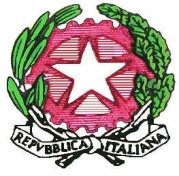 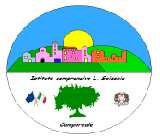 Istituto Comprensivo “Leonardo Sciascia” di CamporealeCon sezioni staccate in Grisì e RoccamenaC.M. PAIC840008 - C.F. 80048770822 Piazza delle Mimose s.n.c.           90043 Camporeale (Pa) Tel/Fax 0924-37397                   paic840008@istruzione.it - icleonardosciascia.edu.it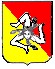 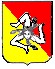 